          RADA POWIATU						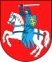 	    w Białej Podlaskiej						 	OA.0007.2.4.2016															APELRADY POWIATU W BIAŁEJ PODLASKIEJW SPRAWIE TRUDNEJ SYTUACJI ROLNICTWA W POWIECIE BIALSKIMuchwalony na XXVII sesji, 18 października 2016 r.	Rada Powiatu w Białej Podlaskiej wnioskuje do rządu o przyspieszenie działań, mających na celu rozwiązanie trudnej sytuacji rolnictwa w powiecie bialskim. Obszary wiejskie stanowią znaczną cześć powiatu bialskiego, a rolnictwo silną gałąź gospodarki i jej główną specjalizację. Obecna sytuacja, w szczególności spowodowana stwierdzeniem kolejnych ognisk wirusa ASF 
u świń domowych doprowadziła, że gospodarstwa znalazły się w dramatycznej sytuacji finansowej, a rolnikom grozi utrata płynności finansowej.W związku z powyższym Rada Powiatu w Białej Podlaskiej apeluje o:wprowadzenie działań zabezpieczających hodowców trzody chlewnej przed spadkiem opłacalności produkcji i rozprzestrzenianiem się afrykańskiego pomoru świń,wykup trzody z gospodarstw położonych na terenie powiatu bialskiego, zagrożonych wirusem ASF niespełniających zasad programu bioasekuracji i wypłaty odszkodowań 
w związku z wygaszeniem produkcji,zwiększenie limitu trzody chlewnej przydzielanego na powiat bialski dla wytypowanego zakładu mięsnego,wytypowanie kolejnego zakładu mięsnego na terenie powiatu bialskiego lub w innym miejscu,znaczne zmniejszenie populacji dzików,pomoc dla producentów mleka, owoców i warzyw w celu ustabilizowania sytuacji 
na rynku, w tym wprowadzenie cen minimalnych,stworzenie programu wsparcia finansowego na szczeblu krajowym dla producentów owoców i warzyw,skup zbóż przez powołane do tego celu podmioty państwowe.Niniejszy apel otrzymują:Andrzej Duda – Prezydent Rzeczypospolitej PolskiejMarek Kuchciński – Marszałek Sejmu Rzeczypospolitej PolskiejStanisław Karczewski – Marszałek Senatu Rzeczypospolitej PolskiejBeata Szydło – Prezes Rady MinistrówKrzysztof Jurgiel – Minister Rolnictwa i Rozwoju WsiJan Szyszko – Minister ŚrodowiskaGrzegorz Bierecki – Senator Rzeczypospolitej PolskiejAdam Abramowicz – Poseł na Sejm Rzeczypospolitej PolskiejMarcin Duszek – Poseł na Sejm Rzeczypospolitej PolskiejJan Szewczak – Poseł na Sejm Rzeczypospolitej PolskiejStanisław Żmijan – Poseł na Sejm Rzeczypospolitej Polskiej